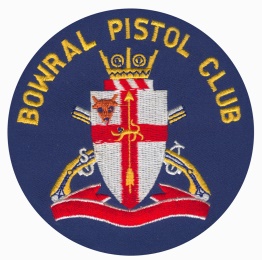 NOMINATION FORM FOR THE ELECTION OF OFFICE BEARERSI,(your name)………………………………………………………………………BEING A MEMBER OF BPC (member number):………..    NOMINATE:(nominees name):…………………………………………………………………….Nominee’s signature:……………………………………………………………………….FOR THE POSITION OF: (please tick one only)PRESIDENTVICE PRESIDENTSECRETARYTREASURERCAPTAINVICE CAPTAINSCORERCOMMITTEENOMINEES MUST HAVE BEEN MEMBERS OF BPC FOR AT LEAST 2 YEARSNOMINATIONS MUST BE RECEIVED BY THE SECRETARY BY 4PM 1ST November.ELECTIONS WILL TAKE PLACE AT THE AGM ON SUNDAY 10TH NOVEMBER AT THE SCOTTISH ARMS HOTEL 69 BOARDMAN RD EAST BOWRAL STARTING AT 9.30AM.This Nomination has been seconded by:………………………………………………………………………..Member number:…………………..